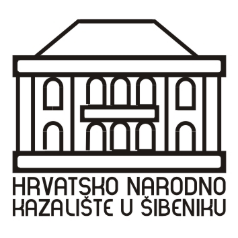 PLAN RADAHRVATSKOG NARODNOG KAZALIŠTA U ŠIBENIKUZA 2023.Šibenik, 16. prosinca 2022.UVODU planu rada za 2023. godinu iznijet će se planirane aktivnosti kojima se planira poboljšati rad kazališta u svim njegovim sastavnicama. Najveći naglasak stavlja se na umjetničko djelovanje te rješavanje tehničkih nedostataka samog Kazališta koje opterećuju njegov rad. Plan je usklađen s financijskim planom, ali je promijenjen u odnosu na planirano u prvoj godini ravnateljskog mandata prilikom javljanja na natječaj u siječnju 2022. godine. Razlozi promjene plana u prvoj godini drugog mandata su izmjene termina početka obnove kazališne kuće te nemogućnost realizacije dogovorenih programa u terminima koji su bili planirani.  KAZALIŠNA DIREKCIJAU sljedećoj godini očekuje se potpuni povratak u redovne uvjete poslovanja. Nakon dvije godine rada uvjetovanih pandemijom te posljednje godine koju je obilježila inflacija u novoj godini će se uložiti napori u smislu završavanja kadrovske sheme profesionalizacije kazališta  i većeg usmjeravanja na vanjske izvore financiranja, prije svega Ministarstvo kulture, radi rasterećenja osnivača. Također, planira se daljnja optimizacija troškova organizacije MDF-a, kako bi se više sredstava moglo uložiti u sam program festivala.  U planu rada na MDF-u jest i uključivanje vanjskih suradnika oko traženja poslovnih, sponzorskih i donatorskih partnera. Očekuje nas postupan početak obnove i sanacije same zgrade Kazališta te pripadajućih prostora. U novoj godini predviđena su dodatna zapošljavanja, u tehničkoj službi i na mjesto glumca sukladno rezultatima, natječaja, audicija, ili po pozivu za što su osigurana sredstva. Ujedno se planira uložiti sredstva u opremanje skladišta i same radionice za potrebe scenografije kazališta. U problematiku rješavanja uključilo se Ministarstvo kulture na čelu s ministricom tako da je za očekivati uskoro i službeno dobivanje na korištenje prostor nekadašnje „ Revije“.  U tijeku godine planiraju se napraviti eventualne izmjene i dopune plana rada sukladno tekućoj problematici. Ujedno krajem ove 2022. godine završeni su dugogodišnji pregovori  oko Pravilnika o radu, sistematizacije te kolektivnog ugovora između osnivača, uprave i sindikata djelatnika u kulturi. Rezultat istih je povećanje materijalnih prava djelatnicima u našoj ustanovi. U 2023. godini planira se dati u najam poslovni prostor nekadašnje Kazališne kavane te prostor Brešanove sobe u jutarnjem terminu. 2.1. PRAVNA REGULATIVAHrvatsko narodno kazalište u Šibeniku osnovano je Odlukom Gradskog vijeća grada Šibenika (KLASA: 612-03/95-01/2, URBROJ: 2182/01-05-2) 28. travnja 1995. godine i Odlukom o izmjenama i dopunama Odluke o osnivanju kazališne kuće Šibenskog kazališta (KLASA: 612-03/95-01/6, URBROJ: 2182/01-95-1) od 19. listopada 1995. godine. Odlukom Gradskog vijeća grada Šibenika od 19. prosinca 2006. godine, Odluka o osnivanju kazališne kuće Šibenskog kazališta usklađena je s odredbama Zakona o kazalištima („Narodne novine“ br. 71/06.). Odlukom o osnivanju kazališta – Hrvatsko narodno kazalište u Šibeniku (KLASA: 612-01/10-01/2, URBROJ: 2182/01-05-10-2), koju je donijelo Gradsko vijeće grada Šibenika dana 14. travnja 2010. godine, usklađeni su opći akti kazališne kuće – Šibensko kazalište s odredbama Zakona o kazalištu na način da se dotadašnja kazališna kuća preustrojila u kazalište – Hrvatsko narodno kazalište u Šibeniku sa svrhom trajnog obavljanja kazališne djelatnosti, sukladno odredbama Zakona o kazalištima i Zakona o ustanovama. Hrvatsko narodno kazalište u Šibeniku utemeljeno na višestoljetnoj kazališnoj i opće kulturnoj tradiciji tisućljetnog Šibenika, javno je kazalište koje se bavi pripremom i organizacijom te javnim izvođenjem dramskih, glazbeno-scenskih, lutkarskih i drugih scenskih djela. HNK u Šibeniku organizira i manifestaciju dječjeg stvaralaštva i stvaralaštva za djecu Međunarodni dječji festival Šibenik – Hrvatska.Hrvatsko narodno kazalište u Šibeniku ima ukupno 7 internih pravilnika kojima je uređeno unutarnje ustrojstvo. 2.2. ORGANIZACIJSKA I KADROVSKA STRUKTURAU Kazalištu su ustrojene slijedeće organizacijske jedinice: Ured ravnateljaUred Marketinga i propagandeTehnička služba Ured računovodstvaUred Međunarodnog dječjeg festivalaUmjetničko osobljeS obzirom na činjenicu da je ovakav organizacijski ustroj u većoj mjeri identičan istovjetnim ustanovama, njega bi se u budućnosti zadržalo uz manje izmjene. Otvaranje filmskog ureda pod okriljem kazališta, kako bi se preko njega nastavila daljnja sustavna promocija područja Šibensko-kninske županije i samog grada u toj djelatnosti, prolongira se do trenutka konačne konsolidacije Kazališta i MDF-a. Zbog problema s učestalim bolovanjima na radnom mjestu blagajne morati će se iznaći rješenje s vanjskom suradnikom. Ujedno zbog premještaja unutar tehničke službe otvara se mogućnost zapošljavanja čistačice/garderobijerke. Scenski radnik/ stolar i popunjavanje Glumačkog ansambla su također među prioritetima za nova zapošljavanja.Djelatnici (prema odjelima)Ured ravnatelja: Jakov Bilić – VSS, RavnateljDeana Bujas – SSS, Administrativni referentJelena Blažević – SSS, Tajnik/ca ravnateljaIvana Škugor – VSS,Tajnik/ca kazališta Ured Marketinga i propagande:TonkoTolić – VSS, Voditelj marketinga, prodaje i promidžbeŽeljko Koloper – SSS, Savjetnik za organizacijske i produkcijske posloveJadranka Šestan Kostanić – SSS, Stručni suradnik za organizaciju, produkciju i prodajuIva Radovčić – SSS, Stručni suradnik za marketing, prodaju i promidžbuTehnička služba:Frane Celić – VŠS, Voditelj tehničke službeBoris Radić – SSS, specijalist zaštite na raduJosip Bakula – SSS, Majstor svjetlaPavle Karega – SSS, Majstor tonaKrešimir Vrcić– SSS, Scenski radnik– rekviziter/vozačVelimir Slavica – SSS, Scenski radnikŽivko Gulin – SSS, Kućni majstorŽeljka Šupe – SSS, Čistačica/ blagajnikUred računovodstva:Josip Jadran Sekso - VSS, Voditelj računovodstvaSanja Baranović –  VSS,Viši stručni suradnik za financijeJosipa Vidović Ninić –VSS, Stručni suradnik za računovodstvene posloveZrinka Goreta –  VSS, Viši stručni suradnik za razvojUred Međunarodnog dječjeg festivalaIvana Badžim –VSS,  Stručni suradnik za festivalski programInes Nimac – VSS, Stručni suradnik za organizaciju festivalaMaja Trlaja – VSS, Stručni suradnik za festivalske posloveHana Jusić – VSS, Stručni suradnik za marketing,promidžbu i prodaju festivalskih programaUmjetničko osoblje:Oriana Kunčić – VSS, Voditelj dramskog studija i radionicaFranka Klarić – VSS, Dramski glumac – velike i srednje ulogeAna Perković – VSS, Dramski glumac – velike i srednje ulogeSara Lovrić Caparin – VSS, KostimografNera Stručić– VSS, SolistSukladno mogućnostima i potrebama djelatnici HNK-a u Šibeniku nastaviti će se educirati kroz seminare i radionice u sljedećoj godini.Zajednički kolegij svih službi će se održavati minimum 2 puta tjedno, dok će se pojedinačni sastanci ravnatelja sa službama održavati sukladno svakodnevnoj potrebi. U planu je raditi na jačanju veza s medijima te brinuti se o odnosima s javnošću u svakodnevnom radu. Poglavito zbog posebnih okolnosti u kojima još uvijek Kazalište funkcionira te gotovo svakodnevne izmjene rasporeda i programa. Ravnatelj zastupa kuću u njenom javnom djelovanju, a u trenutku njegove spriječenosti, dogovorom u uredu marketinga, odrediti će se osoba za davanje izjava medijima sukladno temi od javnog interesa. Obzirom na reorganizaciju posla i novu sistematizaciju zajedničkim radom ravnatelja i tima u uredu marketinga voditi će se briga o većoj medijskoj prisutnosti. Ujedno će se u sljedećoj godini značajnije podignuti sredstva za marketinške aktivnosti. 2.3. ODRŽAVANJE ZGRADE I OPREMEOvaj aspekt rada će se odvijati sukladno planu i izradi dokumentacije za cjelokupnu obnovu zgrade. U srpnju bi trebala započeti energetska obnova kazališne zgrade. Za taj projekt na natječaju Ministarstva okoliša i energetike te Fonda za zaštitu okoliša i energetske učinkovitosti dobili smo dva milijuna kuna. Ostatak u iznosu od pet milijuna kuna osigurao je Osnivač.  Tekuće održavanje i nabava pratiti će ritam rada ostalih odjela kazališta. Tehničkoj službi Kazališta osigurao se adekvatan prostor za rad i skladištenje samog materijala, te scenografija i sve opreme jer je u 2022. godini došlo do prekida daljnjeg najma 2 skladišta koja smo koristili. Uskoro će se sva kazališna nepokretna imovina nalaziti na jednom mjestu u skladišnim prostorima nekadašnjeg proizvodnog pogona „Revija“ d.d. Zbog ogromne količine opreme, rekvizite, kostima, scenografije i ostale popratne imovine seljenje će trajati neko vrijeme. Uskoro se očekuje i službena primopredaja prostora na korištenje što je dogovoreno između Kazališta te nadležnih ministarstva.    2.3. DJEČJI PROGRAMU okviru dramskih radionica te dramskog studija „Ivana Jelić“ pokušat će se realizirati dva projekta u kojem bi nosioci bili polaznici istih. Te programe radila bi djeca i mladi pod stručnim vodstvom umjetničkog osoblja Kazališta u svrhu promocije rada sa djecom i mladima te popunjavanja repertoarne praznine u vlastitoj produkciji dječjih ciklusa. Ovaj program imao bi trajnu sezonsku produkciju, a ponajviše će ovisiti o redovitosti održavanja radionica te sudjelovanja polaznika na njima. Dramske radionice te studio nastaviti će raditi po dosadašnjem principu rada. Plan je u sljedećoj godini napraviti vlastitu produkciju dramskog studija povodom 20 obljetnice nošenja imena „ Ivana Jelić“. Zbor Zdravo maleni nastavit će raditi po planu i programu voditeljice. Ujedno je planirano izdavanje vlastitog nosača zvuka u suradnji s gosp. Zvonkom Varošancem te izdanju Croatia Records-a. Zbor obilježava 65 godina od osnutka. Tim povodom Zbor će imati glavnu ulogu u otvaranju 63. MDF-a.KAZALIŠNI PROGRAMKazališni programi će biti realizirani sukladno aktualnoj situaciji. Vlastitu produkciju smo u sljedećoj godini usmjerili većinom u koprodukcijske programe. Nastaviti će se izvođenje naslova iz vlastitog programa „ Leda“, „ Prijevara“, „Šumica“, „Halatafl“, „Grudica“. Koprodukcija s GDK Gavella iz Zagreba naslova „ Kako je počeo rat na mom otoku“ će ponajviše ovisiti o zdravstvenom stanju kolege glumca. Svi postojeći te novi programi biti će realizirani u skladu s mogućnostima u tom trenutku, pri tome se ponajviše misli na probleme oko redovitog financiranja obveza pod utjecajem inflacije. 3.1. PREMIJERNI NASLOVIVlastita produkcijaI.	Premijerna izvedba – 15. ožujak 2023.Nino Gamba: MedengajMedengaj je ''ljetna priča'' o životu naših junakinja i njihovih prijatelja, koja će nas kroz nove zgode upoznati sa životom u šumici tijekom vrućih ljetnih dana, te naučiti nešto o teškoćama s kojima se njeni ''stanovnici'' susreću tijekom tog godišnjeg doba. Ovaj put ćemo upoznati još jednog ''stanara'' naših šuma, medu. Naš je medo dobroćudni ''šumski div'' koji će pomoći vjeverici i zeki da otkriju neke tajne koje priroda naizgled čuva skrovite. Djeca gledatelji će saznati kako su odnosi svih vrsta koje u šumici žive, jedan neraskidiv ''lanac'' suživota, čijim bi ''kidanjem'' bio poremećen i sav preostali život na planetu Zemlji.Ova produkcija treći je nastavak dječjih predstava o avanturama Zeke i Vjeverice. Ove produkcije su se pokazale pun pogodak kod najmlađe publike jer djeca ostvaruju prvi kontakt s Kazalište kroz zabavne i interaktivne predstave.Redatelj: Sergej MiočScenograf: Frane CelićKostimograf: Sara Lovrić CaparinGlazba: Tea Slavica i zbor Zdravo maleniMajstor svjetla: Joško BakulaMajstor tona: Pavle Karega Uloge: Ansambl HNK u ŠibenikuII.	Premijerna izvedba – 08. srpnja 2023.„ Dražen“ Paško Vukasović/ Ivana VukovićKazališna predstava „Dražen“  temeljena je na stvarnim pričama iz života, odnosno rane mladosti Dražena Petrovića. Omjer stvarnih i izmišljenih likova, situacija i odnosa je cca 80:20 gdje dominiraju istiniti likovi, situacije i odnosi.Kroz predstavu se dotiču poznati i manje poznati događaji i situacije iz Draženove rane mladosti. Svaka scena u predstavi ima stvarno (istinito) izvorište koje je temeljeno na svjedočanstvima ljudi koji su ga jako dobro poznavali. U predfazi nastajanja dramskog teksta obavljeni su iscrpni intervjui sa Biserkom i Acom Petrovićem, te sa Nevenom Spahijom – Draženovim najboljim prijateljem iz djetinjstva. Upravo na temelju njihovih svjedočanstava, te istraživanja (posjeti autentičnim lokacijama), nastao je dramski tekst. Radnja predstave obuhvaća period od Draženova učenja gitare u glazbenoj školi i prvih ulazaka u košarkašku dvoranu sa bratom, do povijesnog osvajanja prvenstva države sa KK „Šibenkom“. Kroz protok vremena, od početka do kraja predstave, pratimo dječaka koji je na početku loš u sviranju gitare, loš u košarci, a sa curama ne zna. Upravo takav dječak, u kojem se može prepoznati bilo tko od naše buduće publike, kroz predstavu, isključivo svojim radom i upornošću postiže rezultate. Ključna poruka koja se djeci i mladima prenosi je upravo ta, kako se u životu, u bilo čemu, bilo da se radi o glazbi, matematici, sportu ili učenju jezika do rezultata dolazi isključivo i jedino upornošću. Imajući u vidu kako se radi o jednom od najvećih hrvatskih sportaša ikada, upravo je Draženova priča idealan poligon za prenašanje jasnih, djeci i mladima razumljivih poruka o važnosti rada i upornosti. Prenoseći te krucijalne poruke, te popularizirajući važnost sporta, ne dopuštamo da istinske legende, kakav je Dražen bio, ne padnu u zaborav, već naprotiv vode nove generacije na put stvaranja boljeg društva.Redatelj: Paško VukasovićDramaturg: Ivana VukovićScenografija: Tanja Lacko, Frane CelićKostimografija: Sara Lovrić CaparinGlazba: David MatićiOblikovanje svjetla: Frane CelićUloge: Ansambl dječjeg kazališta Trešnja i Hrvatskog narodnog kazališta u ŠibenikuIII.	Premijerna izvedba – 26. rujna 2023.Šetnja šibenskim stoljećimaGlazbeno-scenski program radnoga naslova „Šetnja šibenskim stoljećima“ zamišljen je kao kulturni i turistički projekt kojemu je cilj oživjeti šibenske ulice umjetničkim sadržajem koji će domaće gledatelje podsjetiti na najvažnije povijesne događaje i legende Grada Šibenika, dok će stranim gledateljima odškrinuti vrata u bogatu riznicu šibenske povijesti i predaje. Riječ je o ambijentalnom kazališnom događaju koji će publiku povesti na kružnu šetnju gradskim tvrđavama i starogradskom jezgrom. Na svakoj od četiri scenske postaje (ili svojevrsne mansije kako se to nazivalo u srednjovjekovnome teatru) gledatelje dočekuje nov povijesni i legendarni prizor. Dramske situacije bit će obogaćene zborskim, plesnim i akrobatskim nastupima tako da će u programu sudjelovati veći broj umjetničkih družina. Tematski, naglasak će biti na „ženskim“ pričama, jer upravo je velik broj snažnih i odvažnih žena nerijetko usmjeravao povijesnu plovidbu grada Šibenika. Prvenstveno će kao tekstualni predložak poslužiti roman Orijane Koloper Zavjet u kojemu je autorica ispripovijedala legendu o ljubavi dvoje mladih ljudi koja je Krešimirov grad spasila od kuge što ga je poharala u 17. stoljeću. Uz roman Zavjet, materijal će biti preuzet iz opsežnog i informativnog historiografskog djela Milivoja Zenića Stari Šibenik: Kalama, skalama i butama. Ovaj zahtjevan i interdisciplinaran projekt okupit će mnoge suradnike i, nadamo se, postati dugogodišnjim dijelom šibenske kulturne i turističke ponude. Redatelj: Dražen FerenčinaDramaturg: Petra MrduljašScenografija: Frane CelićKostimografija: Marita ĆopoUloge: Ansambl HNK u Šibeniku, Joško Ševo, Kristijan Šupe, Lucija Alfier, Jasminka Antić, Jere Svračak, Anđelko Babačić, Sudionici: Dramski ansambl udruge „ Šibenske promenade“, Folklorna  udruga „ Šuštine“ , Šibensko pjevačko društvo „Kolo“, Šibenska narodna glazba, Udruga turističkih vodiča „ Sv. Mihovil - Šibenik“,Klub AzimutJavna ustanova Tvrđava kulture ŠibenikMuzej grada ŠibenikaJavna ustanova „ Priroda - Šibensko kninske županije“Katedralni muzej „ Civitas sacra“Šibenska BiskupijaGlazbena škola „ Ivan Lukačić“Šibenska gradska straža i dr.IV.	Premijerna izvedba – „ Ribarske svađe“ C. Goldoni / adaptacija I. TjardovićPremijera je predviđena početkom prosinca 2023. godineRežija : Branko IvandaDramaturgija: Dragan KomadinaScenografija: Frane CelićKostimografija: Sara lovrić CaparinGlumci: Ansambl HNK Šibenik, HNK Mostar, KMD DubrovnikOvu međunarodnu koprodukciju bi se većinski financiralo uz potporu Ministarstva kulture i medija RH iz natječaja za međunarodnu suradnju. Ovaj tekst je odabran jer sve tri kuće uz četvrtog koproducenta „Teatar Erato“ na repertoaru nemaju predstavu pučkoga karaktera za kojom je potražnja publike velika. Ovim projektom HNK u Šibeniku bi dobio raznovrsnost repertoara te napravio programski iskorak u smislu estetike dramskog izričaja nakon nekoliko posljednjih predstava koje su bile ozbiljnijeg sadržaja.  Milan Begović: Bez trećegaMilan Begović je jedan od naših najznačajnijih i najplodnijih modernističkih pisaca, pjesnik, prozaik, ponajviše dramatičar, kazališni djelatnik i prevoditelj.Dramu Bez trećega smatraju kritičari njegovom najuspjelijom, odnosno najpoznatijom dramom: „Najviše uspjeha imao je Begović s dramom Bez trećega. Više od četrdeset godina ta je najbolja Begovićeva drama stajala na programima mnogih njemačkih kazališta“ (Senker)U Begovićevom romanu Giga Barićeva te drami Bez trećega, pronalazimo sličnosti koje povezuju navedena djela s mitološkom pričom o Odiseju i Penelopi koju Begović uzima za podlogu svojega romana i drame. Također, postoje poveznice Begovićevih djela s tragedijom Otelo Williama Shakespearea. U drami se istražuju uzroci i podloga na kojoj se razvija i raste naočigled bezrazložna, neutemeljena i ničim izazvana ljubomora koja je prisutna kod Marka Barića u drami Bez trećega. Ljubomora kod nesigurnih muževa postupno jača te prelazi u bolest i zamračenje uma koje, svako na svoj jedinstven način, vodi u tragediju. U podlozi te ljubomore ne leži nikakav opravdan razlog, već nesigurnost i sumnja potaknuta i klasnim razlikama između Marka Barića i njegove žene. Kroz predstavu ćemo se baviti ovom vječnom i sveprisutnom temom, ispitujući na koji način Begovićev tekst komunicira s današnjim vremenom i suvremenim gledateljem. Ova produkcija osigurava kontinuitet produkcija HNK u Šibeniku u smislu naslova koji su dio kurikuluma hrvatskog jezika u srednjim školama te time potiče obilazak i samu terensku nastavu u Brešanovoj sobi uz gledanje predstave za učenike s područja srednje Dalmacije. Redatelj i dramaturg: Jasmin NovljakovićScenograf: Frane CelićKostimografija: Sara Lovrić CaparinMajstor svjetla: Joško BakulaMajstor tona: Pavle KaregaGlazba: Ante StošićUloge: Franka Klarić, Krešimir JelićPlanirani početak rada je prva polovica prosinca. Premijera bi bila u siječnju 2024. godine.Brešanova sobaS uspješno realiziranim projektom izdavanja knjige o prof. Brešanu, nakon postavljanja biste u svibnju 2019., otvaranjem spomen sobe 2021. godine, zaokružio se projekt odavanja počasti prof. Ivi Brešanu. Tijekom sljedeće godine sustavno bi se planirao rad na bienalnom projektu „Brešanove godine“ u suradnji s odjelom za kroatistiku Sveučilišta u Zadru. Planirani prvi programi iz tog ciklusa, trebali bi se realizirati u svibnju 2023. godine. Koncept razvoja posjećenosti sobe će se napraviti u suradnji s obrazovnim institucijama sa područja Splitsko-dalmatinske, Zadarske i Šibensko kninske županije po modelu terenske nastave Hrvatskog jezika i književnosti u istoj. Do sada je kroz sobu prošlo preko 5 000 posjetitelja.  3.2. REPRIZNI NASLOVI1. Leda2. Kako je počeo rat na mom otoku3. Prevara4. Halatafl5. Moja priča6. Šumica 7. Grudica3.3. GOSTOVANJA U ZEMLJI I INOZEMSTVU Sukladno mogućnostima pokušati će se realizirati veći broj gostovanja na području RH te su u tu svrhu već počele prijave na festivale. S obzirom da je prošlogodišnja i ovogodišnja nova produkcija ciljano napravljena u smjeru jeftinijih postprodukcijskih troškova za očekivati je da će broj izvedbi u sljedećoj godini rasti.4. PROGRAM DRAMSKIH GOSTOVANJAS obzirom da su se vratile obje pretplate u ovoj sezoni, a omogućilo se i da iste predstave mogu biti u slobodnoj pretplati planirano je 15-tak gostovanja najrelevantnijih dramskih komada i kazališta u zemlji. Planirana je suradnja i sa nezavisnom scenom u vidu najma dvorane za njihove programe. Po već zacrtanom i dogovorenom planu dramskih gostovanja u našoj kući, šibensku publiku očekuje gotovo jednom tjedno predstava na našim daskama i to različitih žanrova.  5. GLAZBENO-SCENSKI PROGRAMŠibensko kazalište će u 2023. godini održati nekoliko koncerata u vlastitoj produkciji, te glazbene programe sufinancirane od strane Ministarstva kulture i medija. Kako bi ostvarili veće prihode od vlastite produkcije, sredstava će se pokušati iznaći prodajom u sklopu turističke ili kongresne potražnje. Koncerti klasične glazbe u vlastitoj produkciji nuditi će se na tržištu kao umjetnički program. Pokrenuta je suradnja s glazbenom školom „ Ivana Lukačića “ oko organizacije koncerata u pokušaju popularizacije kod publike. Uskoro bi se trebali definirati mogućnosti suradnje s Osorskim glazbenim večerima i Varaždinskim baroknim večerima,  koji su ujedno nacionalni festivali oko gostovanja umjetnika u Šibeniku.  Program Arsenov feral će se nastaviti održavati u Kazalištu ali će se veći naglasak staviti na izvođenje ovog programa van Kazališta te na gostovanjima diljem zemlje. S obzirom na samu formu te cijenu ovog programa iskazan je veliki interes za ovim programom. Prihodima od gostovanja planirano je sufinanciranje onih glazbenih projekata koji ne uspijevaju imati pokrivene troškove.Program KA. STRANA GRADA   je glazbeno scenski program koji će se realizirati s mladim nadarenim glazbenicima iz poznate TV-emisije HRT-a A strana. Ovim programom koji je stekao svoje poklonike raširili bi ponudu ove djelatnosti Kazališta te bi tim prihodima mogli sufinancirati troškove održavanja koncerata klasične glazbe u vlastitoj produkciji. Ovaj program će se realizirati u skladu s terminskim mogućnostima s obzirom na količinu glazbeno/zabavnih sadržaja u gradu Šibeniku.6. MEĐUNARODNI DJEČJI FESTIVALPrijave i natječaji su raspisani u listopadu te se u veljači očekuje kompletiranje prijava za 63. izdanje Festivala. Izvjesno je da će se programi definirati tek u travnju. U siječnju će se sastati Vijeće MDF-a te započeti formalne pripreme za 63. festival. Festival se planira održati od 24. lipnja do 08. srpnja 2023. godine. U roku od najduže 15 dana nakon festivala trebaju biti spremni privremeni izvještaji o proteklom festivalu te po mogućnosti održana sjednica vijeća. Jednu sjednicu vijeća biti će predložena i u samom trajanju festivala kako bi se na licu mjesta analiziralo tekuće nedostatke i predlagalo rješenja.Aktivnosti u smislu traženja sponzora te realizacije popratnih programa su u punom jeku. Očekuje nas vlastito otvaranje i zatvaranje MDF-a u suradnji s HRT-om i kazalištem Trešnja iz Zagreba. 7. ZAKLJUČAK 2023. godina je godina u kojoj HNK u Šibeniku očekuje rast poslovanja u organizacijskom i programskom smislu. Plan rada rađen je s ciljem održavanja prije svega kulturnog života zajednice te završavanjem kompletne profesionalizacije kazališne kuće započete 2007. godine. Financijski plan usklađen je s programskim Planom rada. U proteklih godinu dana vodstvo kazališta susrelo se s nizom tekućih izazova koje će u sljedećoj godini pokušati s Osnivačem uskladiti kako bi što bolje i kvalitetnije uskladilo Programski i Financijski plan rada. Prethodno se posebno odnosi na razliku u planiranju kazališne sezone koja traje od listopada do lipnja s fiskalnom godinom. Rezultati i brojke koje smo u umjetničkom i financijskom smislu ostvarili ove 2022. godine jasno pokazuju koliko je smjer razvoja bio ispravan uz sve poteškoće i probleme na koje smo nailazili. Izazovi koji su pred nama omogućuju kreativni, ali sustavni rad na postavljanju Hrvatskog narodnog kazališta u Šibeniku na sam vrh gradskih kazališta u Hrvatskoj. Činjenica da smo jedno od najpotentnijih malih Kazališta u zemlji te da se usprkos svemu što nas okružuje borimo zajedno sa svojom publikom za kazališnu umjetnost daje vjeru da će Hrvatsko narodno kazalište u Šibeniku prebroditi ovu društvenu krizu. Znanje, želja te hrabrost i uspješno realizirani programi u protekle dvije pandemijske godine trebali bi biti okosnica i poticaj takvog razmišljanja.       Ravnatelj HNK-a i MDF-a u ŠibenikuJakov Bilić mag.art